Dr. Esen KARADate/Signature: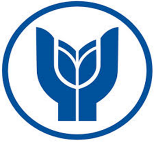 T.C.YAŞAR ÜNİVERSİTESİFaculty of Human and Social SciencesDepartment of English Language and Literature2019-2020 FallENGL 1113: Academic Writing Skills IGrading Criteria for Literary Analysis Paper Writing (Midterm Paper 30%, Final Paper 40%)T.C.YAŞAR ÜNİVERSİTESİFaculty of Human and Social SciencesDepartment of English Language and Literature2019-2020 FallENGL 1113: Academic Writing Skills IGrading Criteria for Literary Analysis Paper Writing (Midterm Paper 30%, Final Paper 40%)T.C.YAŞAR ÜNİVERSİTESİFaculty of Human and Social SciencesDepartment of English Language and Literature2019-2020 FallENGL 1113: Academic Writing Skills IGrading Criteria for Literary Analysis Paper Writing (Midterm Paper 30%, Final Paper 40%)Student Name/ Last NameEvaluation CriteriaFull PointsStudent’s Performance Content35Organisation30Originality 10Use of English20Mechanics5TOTAL100SPECIFIC COMMENTS: SPECIFIC COMMENTS: SPECIFIC COMMENTS: 